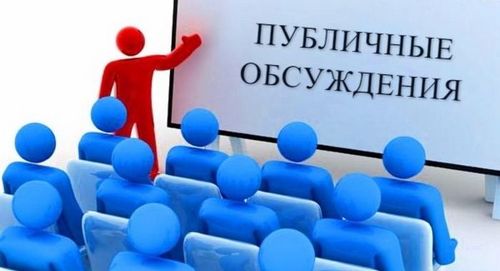                        Уважаемые предприниматели Белоярского района!        На региональном портале https://regulation.admhmao.ru/   до 19.03.2021 года проходят публичные консультации по проекту нормативного правового акта администрации Белоярского района о порядке предоставления за счет средств бюджета Белоярского района субсидий юридическим лицам (за исключением государственных(муниципальных) учреждений), индивидуальным предпринимателям, являющимся субъектами малого и среднего предпринимательства в 2021 году.      Предлагаем Вам, ознакомиться с проектом постановления и принять участие в общественных обсуждениях. Вы  можете оставить свои отзывы и предложения по проекту на официальном сайте органов администрации Белоярского района во вкладке «Документы» – Оценка регулирующего воздействия» или на портале https://regulation.admhmao.ru/        Мы стараемся учесть мнение каждого!